DECSY 2021 Contemporary Issue RS34: Movement for Change checklist 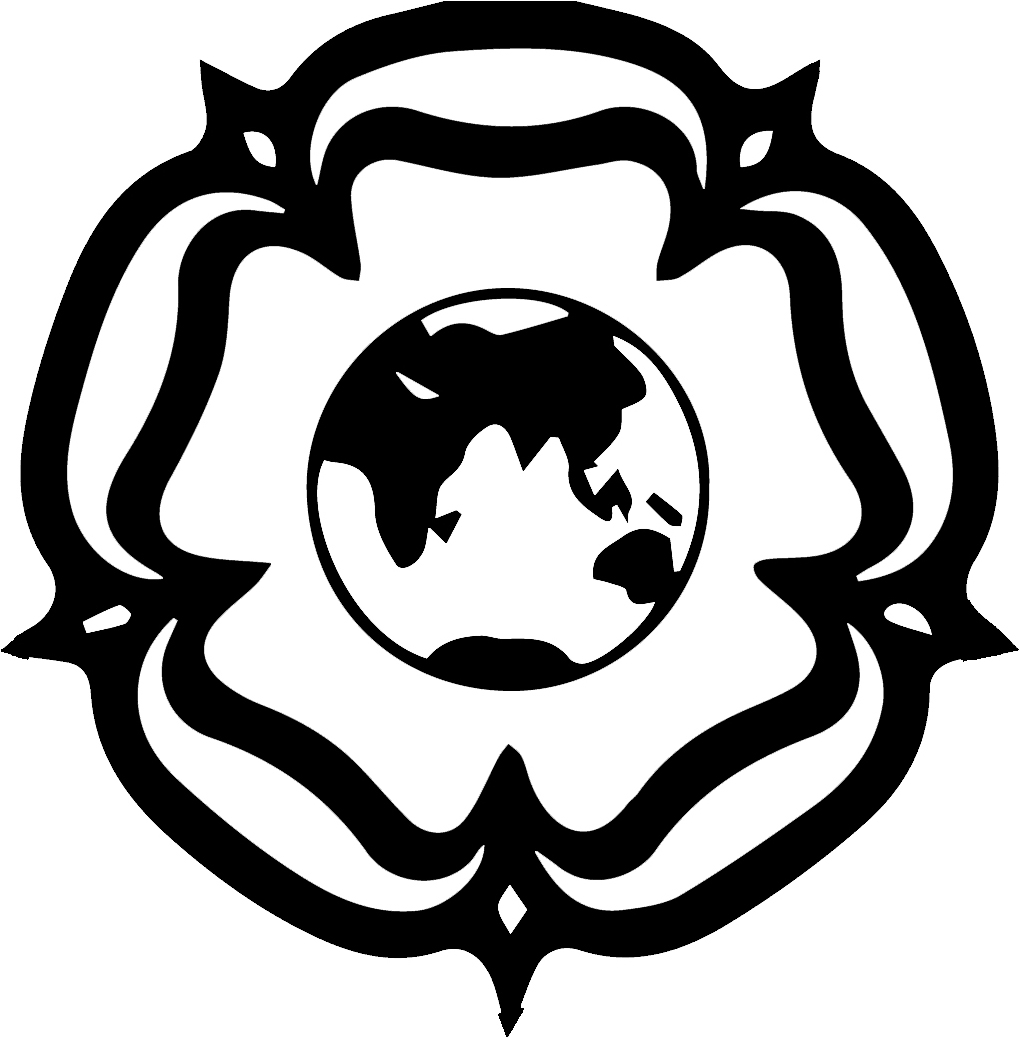  Name and Theme      Name and Theme